Drempelspellen SLO – Wereld in GetallenIn het leren rekenen is een aantal bekende cruciale momenten aan te wijzen. Onderdelen die kinderen echt moeten beheersen voor ze verder kunnen bouwen. Dit worden drempels genoemd. SLO heeft een serie rekenspellen ontwikkeld waarmee specifiek aan bepaalde rekendrempels wordt gewerkt. Deze spellen zijn weergegeven in onderstaande De wereld in getallen Rekenmuur. De spelbeschrijvingen kun je downloaden op de website van het SLO: www.rekenspel.slo.nl/publicaties/drempelspellenSLOU kunt eventueel een groot aantal van de ontwikkelde drempelspellen kant en klaar bestellen. Kijk op de website van www.wizz-spel.nl.   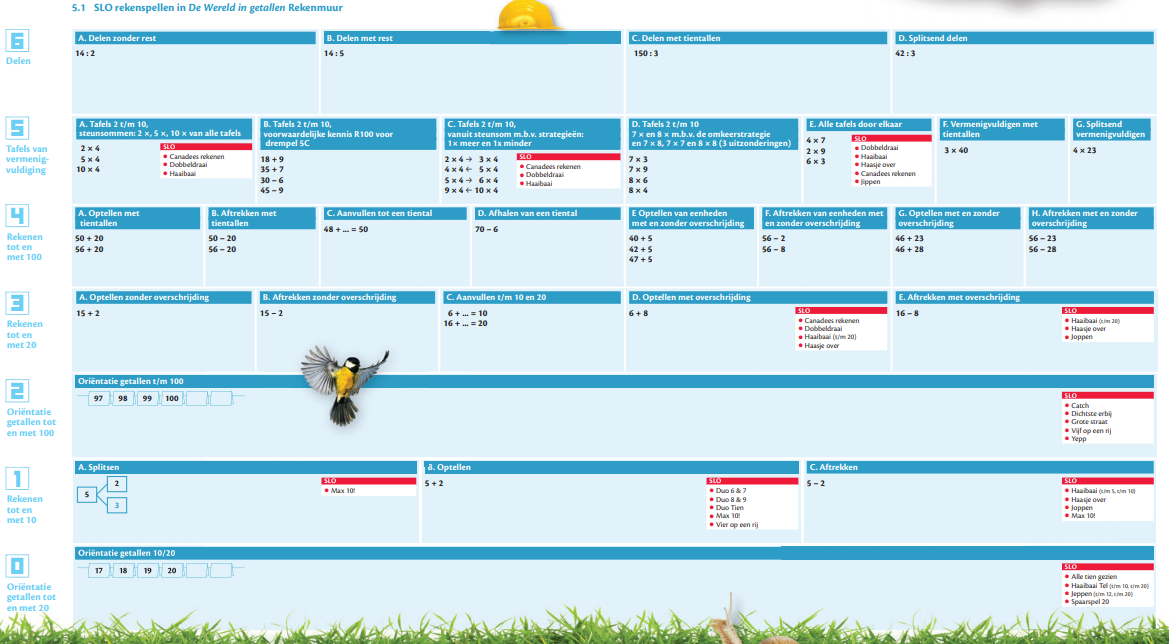 